Конспекторганизованной образовательной деятельностипо ознакомлению с окружающим миром в средней группе.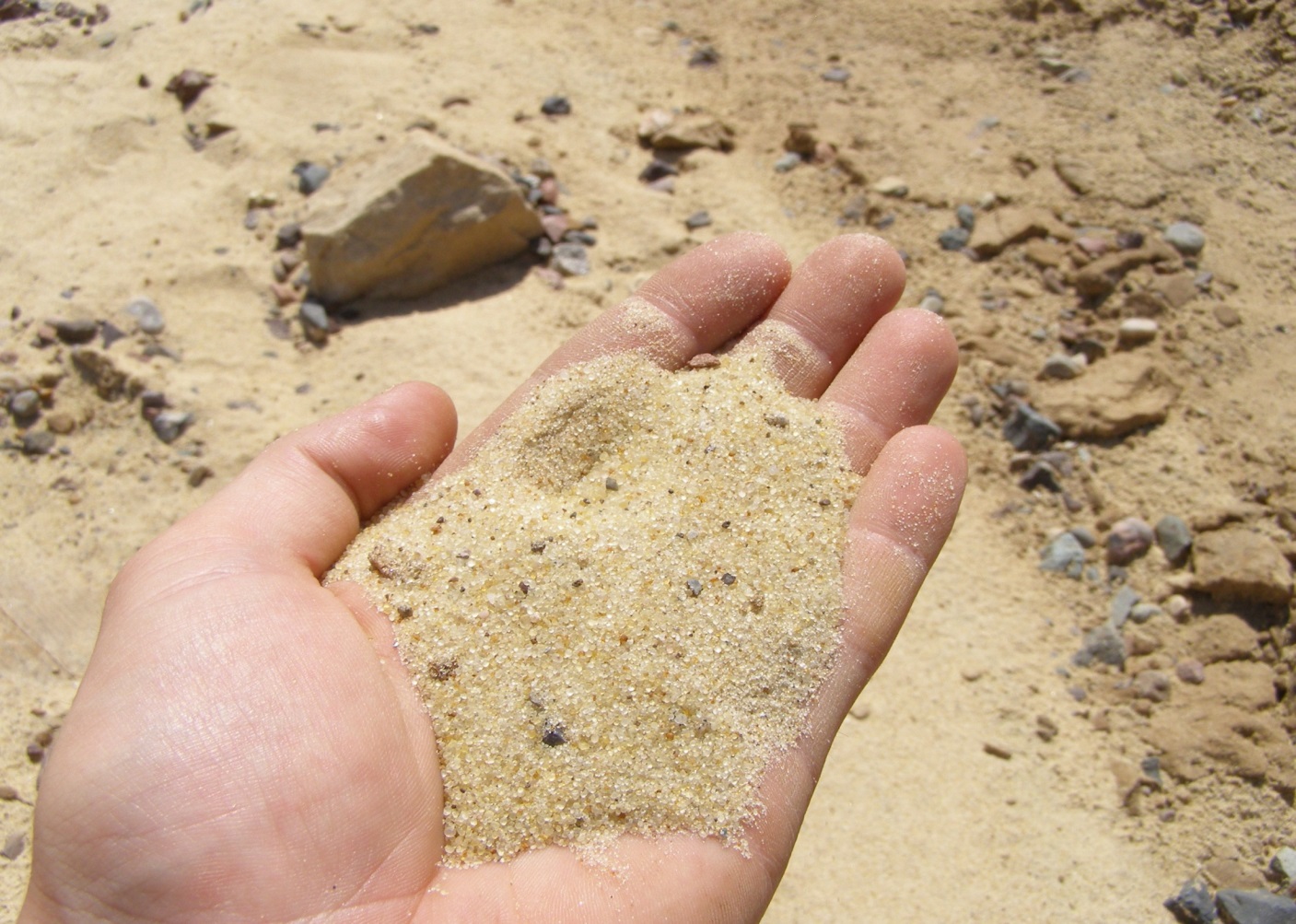 .Тема: Знакомство со свойствами песка                                             Цель:- развивать познавательно-исследовательские способности детей при ознакомлении с окружающим миром.Задачи:образовательные:- познакомить детей с песком как с природным компонентом и его составом;- дать представления о свойствах песка;- учить детей делать самостоятельные умозаключения по результатам обследования;- через опыты учить детей определять физические свойства песка; показать детям, что песок стоит из очень мелких частиц – песчинок; - формировать умение в работе с сухим и мокрым песком.развивающие:-развивать у детей предпосылки опытно-исследовательской деятельности, умения реализовывать свои интересы;-развивать коммуникативные навыки;-развивать мыслительную активность, сообразительность, умение сравнивать, делать выводы;-развивать мелкую моторику рук и тактильные ощущения;-развивать фантазию, творчество, воображение;-развивать умение  путем экспериментальной деятельности устанавливать причинно-следственные связи.воспитательные:-способствовать положительному влиянию экспериментов с песком на эмоциональное состояние ребенка;-воспитывать дружеские взаимоотношения между детьми, чувство взаимопомощи, заниматься сообща;- воспитывать интерес к окружающему миру;- воспитывать нравственные и духовные качества ребёнка во время его общения с природой;- воспитывать доброжелательное отношение друг к другу, желание помочь окружающим.Интеграция образовательных областей:-социально-коммуникативное развитие; -физическое развитие;- познавательное развитие;- речевое развитие;- художественно-эстетическое развитие.Предварительная работа:-беседы с детьми об объектах живой и неживой природы, о мерах осторожности во время игр с песком;- рассматривание иллюстраций на тему «Строим дом»; фотографий с видами построек из песка;- слушание музыки ветра, шума дождя; -наблюдения и игры с песком на прогулке; «Забавные отпечатки», «Узоры на песке», «Секретики», «Волшебное превращение» и др.;-рисование на песке палочками, пальчиком; - игры «Что в этой баночке?» (определение по звуку содержимого жестяной баночки);-сюжетно-ролевые игры: «Строители», «Дом», «Дорога», «День рождения куклы»; - чтение стихов Т. Люшнина «Песчаный дом», Л. Квитко «На песке», С.Маршак «Желтая страница», В.Берестов «Песочница», Н. Дилакторской «Песочная страна»; -заучивание стихотворения Владимира Бредихина «Про песок»;- чтение сказки «Песок и солнечный свет»;-просмотр фильма «Рисование песком. Сказка»;- рисование на тему: «Где живет песок»;-рассматривание через лупу мелких игрушек из киндера.Материалы и оборудование: -мешочки с разными веществами (соль, песок, вата, камешки, каштаны);-желтая ленточка; -сухой чистый песок; -пластиковые одноразовые тарелки; -лупы;-маленькие пластиковые бутылки с отверстиями в крышках; -весы;-влажные салфетки; -мультимедийное оборудование;-аудио записи.Методы и приемы:- практические: проведение  опытов, для определения свойств песка.- наглядные: наблюдение, рассматривание песка.- словесные: беседы, загадки, стихи, д/и, объяснение, обсуждение.Словарная работа: -обогатить речь детей прилагательными: «сыпучий», «липкий»Ход:I.Организационный момент.1.Приветствие.Дети под музыку входят и становятся кругом на ковре.Воспитатель: Доброе утро, солнцу и птицам! Доброе утро, улыбчивым лицам! Доброе утро, дети!Собрались все дети в круг,Я твой друг и ты мой друг.Крепко за руки возьмёмся,И друг другу улыбнёмся.Для хорошего настроения подарим друг другу самую добрую, солнечнуюулыбку. Молодцы, а сейчас повторяйте за мной:Проснулось солнышко и сладко зевнуло, (Поднять руки вверх)Солнышко лучик нам протянуло, (Протянуть руки в центр круга) Солнышко щечку нам полоскало, (Погладить ладонями щечки) Доброго утра всем пожелало! (Прижать ладони к груди)Я очень рада вас видеть здоровыми, бодрыми, в хорошем настроении! Желаю сохранить хорошее настроение на целый день. 2.Отгадывание загадки.Воспитатель: Сегодня у нас будет возможность провести увлекательные опыты и эксперименты. Но сначала давайте отгадаем загадку:  Он очень нужен детворе 
            Он на дорожках во дворе. 
            Он и на стройке, и на пляже, 
            И в песочнице он даже. 
        Он может быть мелкий - 
            В ладошке лежать. 
           Тяжёлый, большой,
            Одному не поднять. Воспитатель: Правильно, это песок. Именно с ним и будет связанно наше путешествие.II.Основная часть.1.Исследовательская работа.Воспитатель: Ребята, а  вы любите экспериментировать? Солнышко нас приглашает отправиться в волшебную лабораторию, где мы с вами станем учеными. Там много песка, с которым можно проводить опыты и эксперименты. Вы хотите туда отправиться? Тогда в путь! Возьмитесь за руки, закройте глаза, а я произнесу волшебные слова: Солнышко ты нам помоги, В волшебную лабораторию перенеси, В ладоши мы хлопнем раз, два и три,И там все дружно  окажемся мы! Воспитатель: Вот мы и на месте. Давайте займем свои рабочие места.2.Д/и «Чудесные мешочки».Воспитатель: Ребята, прежде чем приступить к экспериментированию, давайте с вами поиграем. У меня есть 4 таких вот замечательных мешочка в них находятся разные вещества,среди которых есть и песок. Вам необходимо на ощупь найти в каком из мешочков находится песок.Воспитатель: Молодцы, а как вы догадались, что это песок? Воспитатель: Да, верно, потому что он мягкий и рассыпчатый.3.Беседа: «Что такое песок?»Воспитатель:  Ребята, а теперь посмотрите у каждого из вас на тарелочкиесть песок. Давайте с ним поздороваемся:«Здравствуй песок, здравствуй,  дружок.Будем мы с тобой играть, и не будем обижать!В кулачке тебя сожмём и в тарелочку вернём.Отдохнут ладошки, полежат немножко,А потом, а потом в мир песочный попадём!».Послушайте…Песочек тоже с нами здоровается, но только очень тихим голосом.Воспитатель: Ребята, а кто скажет ,что такое песок? Воспитатель: Да, песок - полезное ископаемое. Это то, что осталось от гор, скал, обычных камней. Время, ветер, дождь, солнце разрушили горы, осыпали скалы, раздробили камни, превратив их в огромное количество, миллиарды миллиардов песчинок, сделав из них песок.3.Просмотр видео «Для чего людям нужен песок».Воспитатель: Для чего нам людям нужен песок? (слайды №1,2,3,4,5,6)Воспитатель:  Правильно, ребята, а давайте с вами посмотрим на экран. Песок нужен для игр, им посыпают дорожки зимой, для строительстве дорог, зданий, при производстве посуды, стекла.4.Гимнастика для глаз «Лучик солнца».Воспитатель:  Ребята, а теперь пусть нашим глазкам отдохнут. Посмотрите на меня.Лучик, лучик озорной,Поиграй-ка ты со мной.(Моргают глазами.)Ну-ка, лучик, повернись,На глаза мне покажись.(Делают круговые движения глазами.)Взгляд я влево отведу,Лучик солнца я найду.(Отводят взгляд влево.)Теперь вправо посмотрю,Снова лучик я найду.(Отводят взгляд вправо.)5.Опытная деятельность.Воспитатель:  А я вот думаю почему песочек с нами поздоровается оченьтихо? Да, потому что ему грустно и он хочет, что бы мы с ним поиграли.Давайте его развеселим! Погладьте его между ладонями. Возьмите в руки песок крепко-крепко сожмите, потихоньку отпустите, аккуратно пересыплем песочек из одной ладошки в другую, что вы почувствовали? Приятно стало нашим ладошкам. Песок мы немного развеселили.6.Беседа по картинкам.Воспитатель: Ребята, а вы знаете, что песок бывает разного цвета. Посмотрите на картинки и скажите какого же цвета бывает песок. (Рассматривание картинок с изображением песка разного цвета.)Воспитатель: Верно, песок бывает оранжевый, зеленый, черный, каричневый, желтый, белый, красный. А еще я вам хочу сказать о том, что место на Земле, где больше всего песка, называется пустыня. Вот посмотрите.(Показ картинки с изображением пустыни.)7.Опыт 1 «Из чего состоит песок».Воспитатель: Из чего же состоит песок? Воспитатель: Правильно, песок состоит из мелких песчинок, которые неприлипают друг к другу. Что нам поможет рассмотреть песчинки? Воспитатель: Верно, лупа. Итак, как настоящие ученые мы проведемсейчас эксперимент .Возьмем в руку лупу и рассмотрим песчинки.Воспитатель: Какие они? Воспитатель:  Они круглые, жёлтые, коричневые, чёрные, прозрачные.Воспитатель: Песчинки вместе или отдельно в сухом песке?Воспитатель:  Песчинки все отдельно. Воспитатель: А сколько песчинок мы видим?Воспитатель: Правильно, много.8.Физминутка.Воспитатель: А хотите превратиться в песчинки? Встали. Вокруг себя повернитесь и в песчинки превратитесь. Мы песчинки, мы песчинкиПокружиться мы не прочь.Мы песчинки, мы песчинкиТанцевали б день и ночь. (Звучит музыка, танец детей). Вокруг себя повернитесь и в ребяток превратитесь.9.Продуктивная деятельность.Воспитатель: Молодцы, мы немножко отдохнули, а теперь давайте порисуем. А как же мы с вами будем рисовать, ведь у нас нет ни красок, ни карандашей, ни бумаги, есть только песок?Воспитатель: Значит, будем рисовать на песке, а чем же можно рисовать на песке?Воспитатель: Правильно, пальчиками, а рисовать мы будем солнышко. Давайте приступим к работе.Нарисуем желтый круг,После лучики вокругПусть на белом светеЯрче солнце светит!Посмотрите, какие красивые, радостные солнышки у вас получились.Молодцы!Ваши солнышки нам улыбаются, давайте мы тоже улыбнемся им.Ребята, а какое сейчас время года?Воспитатель:  Да, осень, а так как осенью бывает часто дождик ,появляется много тучек, вот к сожалению и в нашей лаборатории погода немного испортилась, и наши солнышки спрятались за тучки. Давайте спрячем наши солнышки, нарисуем тучки. Рисуем всеми пальчиками.Облака собрались в кучу,Превратились в злую тучу.Стали лить на землю воду,И испортили погоду.10.Опыт 2 «Сухой – мокрый».Воспитатель: Ребята, давайте потрогаем песок.Воспитатель: Какой он?Воспитатель:Правильно, сыпучий, легко рассыпается на песчинки.Воспитатель: А теперь посмотрите, у каждого на столе стоят бутылочки с водой, возьмите их и аккуратненько налейте в сухой песок воды. Что с песком произошло?Воспитатель: Песок стал мокрый и липкий ,перестал сыпаться.Воспитатель: Изменился ли цвет?Воспитатель: Да, изменил, он стал темный.11.Упражнение «Необыкновенные следы». Воспитатель: Ребята, можно ли на мокром песке оставить следы? Мы сейчас попробуем это сделать. «Идёт медведь» Воспитатель: Давайте наши руки превратим в лапы медведя.Для этого сожмите кулачки и с силой надавливайте на песок Мишка косолапыйПо лесу идет, Топ-топ-топ.«Прыгают зайцы»Воспитатель: А сейчас кончиками пальцев ударьте по поверхности песка, двигаясь в разных направлениях.Маленькие зайчики. Прыг-скок, прыг-скок!Прыгают, как мячики! Прыг-скок, прыг-скок. «Бежит сороконожка» Воспитатель: Теперь всеми пальцами « побежали» по песочку. У сороконожки заболели ножки.Видишь на дорожке снятые сапожки?Воспитатель: Что мы видим на сыром песке? Воспитатель: Да ,следы от  наших пальчиков.Воспитатель: Возьмите влажные салфетки и вытрите руки.12.Опыт 3  «Какой песок тяжелее? »Воспитатель: Ребята, как вы думаете какой песок легче, сухой или мокрый? Воспитатель: А чтобы это выяснить мы сейчас проведем опыт. Посмотрите, что это у меня?Воспитатель: Правильно, это весы, вот с помощью их мы и определим какой песок легче.Воспитатель: Какой же легче песок сухой или мокрый?Воспитатель: Верно, сухой песок легче мокрого. А какой же тяжелее?Воспитатель: Да, мокрый песок тяжелее, чем сухой.III. Заключительная часть:Рефлексия.Воспитатель: Ребята вам понравилось в волшебной лаборатории? Что мы сегодня делали? Воспитатель:Рассматривали песок через лупу; рисовали на песке пальчиками солнышко и тучки; превращали сухой песок в мокрый, ходили по мокрому песку следами разных животных; определяли какой песок легче сухой или мокрый.Воспитатель: Ребята, но это еще не все. Так как вы сегодня были лучшими учеными, которые провели самые значимые опыты и эксперименты, то я хочу наградить вас медалями.Все мы весело игралиИ немножечко устали.Посмотрели на часы -В детский сад пора идти.Вставайте  в круг, возьмитесь за руки, Закрывайте глаза, а я произнесу волшебные слова:В ладоши мы хлопнем раз, два и три, В детском саду  окажемся мы! 